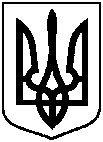 СУМСЬКА МІСЬКА ВІЙСЬКОВА АДМІНІСТРАЦІЯ СУМСЬКОГО РАЙОНУ СУМСЬКОЇ ОБЛАСТІНАКАЗ11.04.2024                                            м. Суми                                     № 167 – СМРРозглянувши звернення громадянки, надані документи, відповідно до статей  79-1, 123, 186 Земельного кодексу України, статей 28, 29, 56 Закону України «Про землеустрій», частини першої статті 19 Закону України «Про оренду землі», враховуючи наказ Сумської міської військової адміністрації від 29 грудня 2023 року № 151-СМР «Про надання Мілютіній Наталії Олександрівні дозволу на поділ земельної ділянки за адресою: м. Суми, вул. Харківська, 7, площею 0,9202 га» та рекомендації засідання постійної комісії з питань архітектури, містобудування, регулювання земельних відносин, природокористування та екології Сумської міської ради (протокол від 19 березня 2024 року № 80), керуючись пунктом 26 частини другої та пунктом 8 частини шостої статті 15 Закону України «Про правовий режим воєнного стану»НАКАЗУЮ:1. Затвердити технічну документацію із землеустрою щодо поділу земельної ділянки за адресою: м. Суми, вул. Харківська, 7, кадастровий номер 5910136300:01:008:0052, на підставі якої передбачається поділ земельної ділянки площею 0,9202 га, категорія та цільове призначення земельної ділянки: землі житлової та громадської забудови; для будівництва і обслуговування багатоквартирного житлового будинку з об’єктами торгово-розважальної та ринкової інфрастуктури на дві земельні ділянки, а саме: площею 0,8899 га з кадастровим номером 5910136300:01:008:0064 та 0,0303 га з кадастровим номером 5910136300:01:008:0063 та надати в оренду земельну ділянку згідно з додатком до наказу.2. Встановити орендну плату у розмірі відсотку від нормативної грошової оцінки земельної ділянки, зазначеного в графі 6 додатку до наказу.3. Мілютіній Наталії Олександрівні в місячний термін після підписання рішення звернутися до Департаменту забезпечення ресурсних платежів Сумської міської ради (Клименка Юрія) для укладання договору оренди земельної ділянки.4. Через півроку після припинення або скасування воєнного стану в Україні громадянці звернутися до Сумської міської ради щодо врегулювання питання перегляду розміру орендної плати на рік за землю у відсотках до нормативної грошової оцінки земельної ділянки у відповідності до вимог нормативно-правових актів на дату припинення або скасування воєнного стану в Україні. Начальник								        Олексій ДРОЗДЕНКОДодатокдо наказу Сумської міської військової адміністрації «Про затвердження технічної документацію із землеустрою щодо поділу земельної ділянки та надання в оренду Мілютіній Наталії Олександрівні земельної ділянки за адресою: м. Суми,                         вул. Харківська, 7, площею 0,0303 га»від 11.04.2024 № 167- СМРСПИСОКгромадян, яким надаються в оренду земельні ділянки  Директор департаменту забезпеченняресурсних платежів Сумської міської ради										Юрій КЛИМЕНКОПро затвердження технічної документацію із землеустрою щодо поділу земельної ділянки та надання в оренду Мілютіній Наталії Олександрівні земельної ділянки за адресою: м. Суми, вул. Харківська, 7, площею 0,0303 гаПрізвище, ім’я, по-батькові громадянки, реєстраційний номер картки платника податківФункціональне призначення земельної ділянки,адреса земельної ділянки,кадастровий номерПлоща, га,строк користування Категорія земельної ділянкиКод виду цільового призначенняРозмір орендної плати в рік за землю у відсотках до грошової оцінки земельної ділянки123456Мілютіна Наталія Олександрівна, Під розміщення магазинувул. Харківська, 75910136300:01:008:0063(номер відомостей про речове право в Державному реєстрі речових прав на нерухоме майно: 29381749 від 11.12.2018, реєстраційний номер об’єкта нерухомого майна: 1718109659101)0,03031 рікЗемлі житлової та громадської забудови02.10 4,0(2,0на період дії воєнного стану в Україні та протягом півроку після його припинення або скасування)